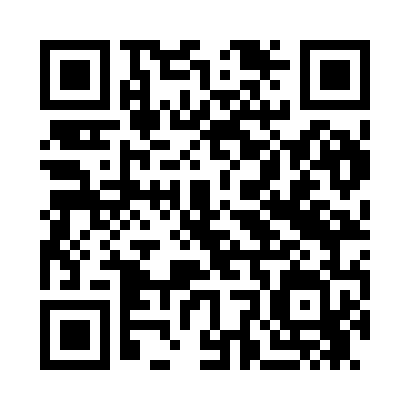 Prayer times for Sulupere, EstoniaWed 1 May 2024 - Fri 31 May 2024High Latitude Method: Angle Based RulePrayer Calculation Method: Muslim World LeagueAsar Calculation Method: HanafiPrayer times provided by https://www.salahtimes.comDateDayFajrSunriseDhuhrAsrMaghribIsha1Wed2:565:231:186:349:1411:332Thu2:555:201:186:369:1711:343Fri2:545:181:186:379:1911:354Sat2:535:151:186:389:2111:365Sun2:525:131:186:409:2411:376Mon2:515:101:176:419:2611:387Tue2:505:081:176:429:2811:398Wed2:495:051:176:449:3111:399Thu2:485:031:176:459:3311:4010Fri2:475:001:176:469:3511:4111Sat2:464:581:176:489:3811:4212Sun2:454:561:176:499:4011:4313Mon2:444:541:176:509:4211:4414Tue2:434:511:176:519:4411:4515Wed2:424:491:176:529:4611:4616Thu2:414:471:176:549:4911:4717Fri2:414:451:176:559:5111:4818Sat2:404:431:176:569:5311:4919Sun2:394:411:176:579:5511:5020Mon2:384:391:176:589:5711:5121Tue2:384:371:186:599:5911:5222Wed2:374:351:187:0010:0111:5323Thu2:364:331:187:0110:0311:5424Fri2:354:311:187:0210:0511:5525Sat2:354:301:187:0310:0711:5626Sun2:344:281:187:0410:0911:5627Mon2:344:261:187:0510:1111:5728Tue2:334:251:187:0610:1311:5829Wed2:324:231:187:0710:1511:5930Thu2:324:221:197:0810:1612:0031Fri2:324:201:197:0910:1812:01